Ссылка на регистрацию:https://docs.google.com/forms/d/e/1FAIpQLSf3yUjgXh2K1xXTJ1iaUHbOt4LdLn9apduG4tZ6JQbcVrTkuw/viewform?usp=sf_link Ссылка на конференцию Zoom:https://us04web.zoom.us/j/7475783970?pwd=Ri90dTRYRCtUeEpKbDZvWldjUGZLUT09 Идентификатор конференции: 747 578 3970Код доступа: VAbRZ7Время проведения: с 13.30 до 14.30 (время Самарское)Цель образовательного салона: повышение эффективности работы педагогов по внедрению современных игр и игровых технологий для дошкольников с помощью Scrum- мастерской. Участники мероприятия: педагоги дошкольных образовательных учреждений города СамараОрганизаторы:МБОУ ОДПО ЦРО г. о. СамараМБДОУ «Детский сад № 2» г. о. СамараМодераторы:Цыбусова Светлана Васильевна, старший воспитатель МБДОУ «Детский сад № 2» г. о. СамараДемьяненко Юлия Викторовна, старший воспитатель МБДОУ «Детский сад № 2» г. о. СамараКонтакты:Россия, 443028, г. Самара, мкр. Крутые Ключи, ул. Мира д.91Тел.: (846) 254-81-47, 254-81-48, e-mail: mbdou.detkiisad2@yandex.ruhttps://sad-2.ru/Руководитель МБДОУ «Детский сад № 2» г. о. Самара:Шафигулина Мария Александровнмуниципальное бюджетное дошкольное образовательное учреждение«Детский сад комбинированного вида № 2» городского округа СамараПРОГРАММАГОРОДСКОГО МЕРОПРИЯТИЯОБРАЗОВАТЕЛЬНЫЙ САЛОН«Игры современных дошкольников»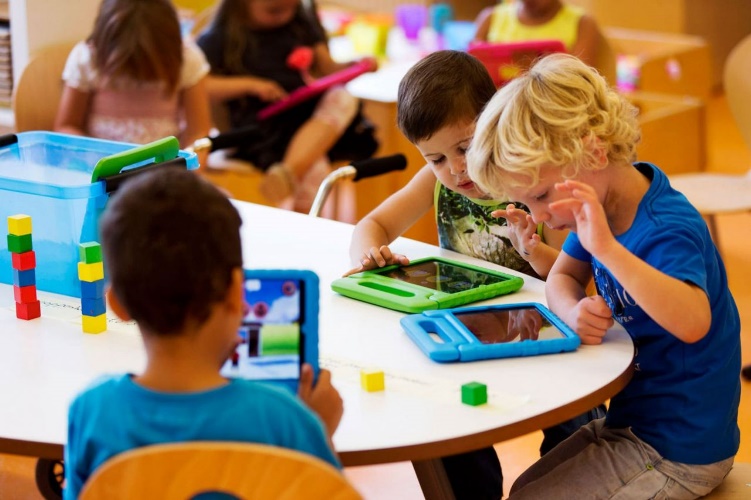 25.05.2021г.СамараПРОГРАММА ОБРАЗОВАТЕЛЬНОГО САЛОНАОткрытие образовательного салонаЦыбусова Светлана Васильевна, старший воспитатель, МБДОУ «Детский сад № 2» г. о. СамараДемьяненко Юлия Викторовна, старший воспитатель, МБДОУ «Детский сад № 2» г. о. СамараЦыбусова Светлана Васильевна, старший воспитатель, МБДОУ «Детский сад № 2» г. о. СамараДемьяненко Юлия Викторовна, старший воспитатель, МБДОУ «Детский сад № 2» г. о. СамараЦыбусова Светлана Васильевна, старший воспитатель, МБДОУ «Детский сад № 2» г. о. СамараДемьяненко Юлия Викторовна, старший воспитатель, МБДОУ «Детский сад № 2» г. о. СамараРАБОТА ОБРАЗОВАТЕЛЬНОГО САЛОНА РАБОТА ОБРАЗОВАТЕЛЬНОГО САЛОНА РАБОТА ОБРАЗОВАТЕЛЬНОГО САЛОНА РАБОТА ОБРАЗОВАТЕЛЬНОГО САЛОНА Онлайн игры современных дошкольниковОнлайн игры современных дошкольниковОнлайн игры современных дошкольниковОнлайн игры современных дошкольниковТема презентации продуктов scrum-мастерскихФИО scrum –мастера, должностьФИО участников команды, должность№ ДОО«Весёлая интерактивнаяигротека для дошколят»Жакупова Асель Касымовна,воспитательАнистратова Валентина Александровна, воспитатель,Долгополова Ольга Николаевна, воспитатель,Газеева Татьяна Николаевна, воспитательМБДОУ «Детский сад № 18»г. о. СамараИнтерактивная игра «Приключения Лунтика в космосе»Пьянкова Анастасия Сергеевна, музыкальный руководительКудинова Елена Константиновна, воспитатель, Бирюкова Наталья Петровна, воспитатель, Ромодина Ирина Петровна, воспитательМБДОУ «Детский сад № 282»г. о. СамараИнтерактивная игра«Овощи-фрукты»Чернова Любовь Владимировна, учитель-логопедНиколаева Анастасия Александровна, воспитательМБДОУ «Детский сад № 94»г. о. Самара«Серия обучающих игр,созданных с помощью различных флеш-технологий»Шапошникова Светлана Павловна, воспитательИльметева Ольга Александровна, воспитатель,Збарская Ирина Евгеньевна, воспитательМБДОУ «Детский сад № 385»г. о. СамараИспользование современных образовательных конструкторовв детском садуИспользование современных образовательных конструкторовв детском садуИспользование современных образовательных конструкторовв детском садуИспользование современных образовательных конструкторовв детском саду«Дидактические игры с конструктором»Юрлагина Елена Рашитовна, воспитательБеляева Нина Михайловна, воспитатель,Иванова Елена Леонидовна, воспитательМБДОУ «Детский сад № 385» г. о. Самара«Дидактические игры с использованием современного конструктора «Фанкластик» в детском саду»Пряхина Ольга Равильевна, воспитательРостова Вера Викторовна, воспитатель,Зайцева ОльгаВалентиновна,Воспитатель,Алюшева Юлия Ранисовна, воспитательМБДОУ «Детский сад № 2»г. о. СамараПодведение итогов работы образовательного салонаПодведение итогов работы образовательного салонаПодведение итогов работы образовательного салонаПодведение итогов работы образовательного салона